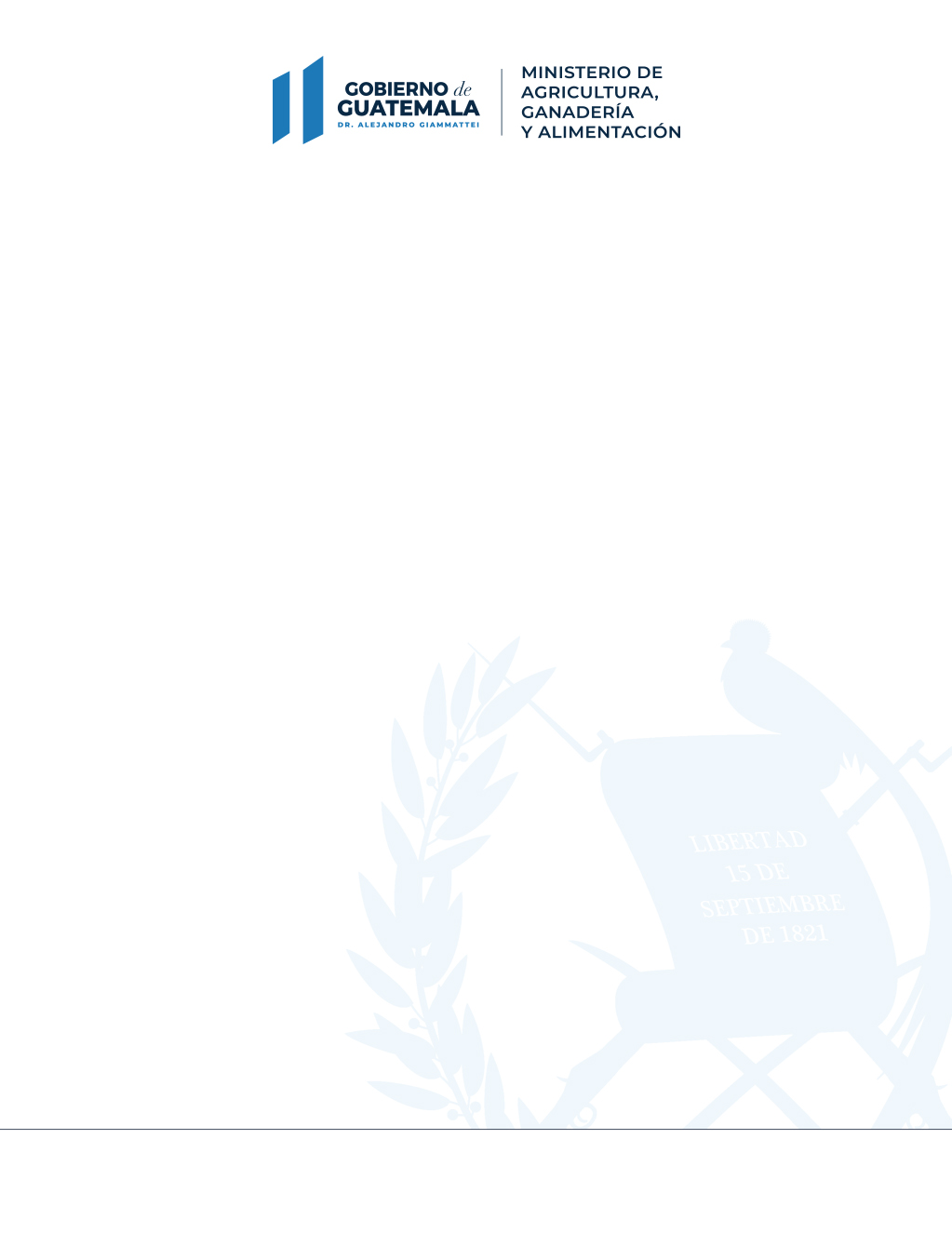 Ejecución Física de los Programas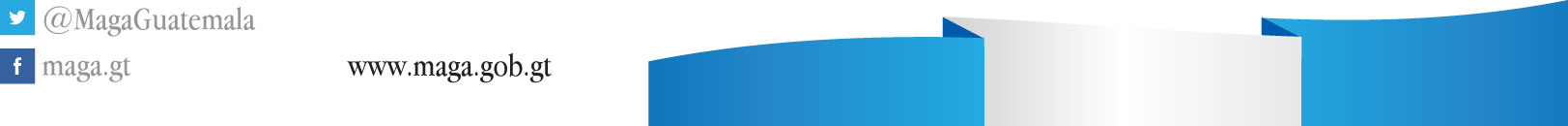 Dentro de la estructura presupuestaria del Ministerio de Agricultura, Ganadería y Alimentación, para el año 2021 se incluyeron en sus diversos Programas Presupuestarios productos y subproductos, los cuales se describen en las tablas siguientes, mostrando las metas físicas vigentes y ejecutadas al 31 de octubre de 2021:Tabla 1Ejecución de Productos y Subproductos Programa 11: Apoyo a la Agricultura Familiar Enero – Octubre 2021Fuentes de Información: SICOIN Web, Sistema de Información, Planificación, Seguimiento y Evaluación -SIPSE MAGA-.Tabla 2Ejecución de Productos y Subproductos Programa 12: Desarrollo Sostenible de los Recursos Naturales Enero -Octubre 2021Fuentes de Información: SICOIN Web, Sistema de Información, Planificación, Seguimiento y Evaluación -SIPSE MAGA-Tabla 3Ejecución de Productos y Subproductos Programa 13: Apoyo a la Productividad y Competitividad Agropecuaria e HidrobiológicaEnero - Octubre 2021Fuentes de Información: SICOIN Web, Sistema de Información, Planificación, Seguimiento y Evaluación -SIPSE MAGA-Fuentes de Información: Sicoin WebTabla 4Ejecución de Productos y Subproductos Programa 14: Apoyo a la Protección y Bienestar AnimalEnero – Octubre 2021Fuentes de Información: SICOIN Web, Sistema de Información, Planificación, Seguimiento y Evaluación -SIPSE MAGA-Tabla 5Ejecución de Productos y Subproductos Programa 94: Atención por Desastres Naturales y Calamidades PúblicasEnero – Octubre 2021Fuentes de Información: Sicoin Web, SIPSE MAGA e Informes de Avance Físico MensualTabla 6Ejecución presupuestaria por programaEnero - Octubre2021Fuentes de Información: Sicoin WebNo.Productos y SubproductosUnidad de MedidaProgramación FísicaEjecución FísicaEjecución FísicaEjecución FísicaNo.Productos y SubproductosUnidad de MedidaProgramación FísicaOctubreEjecutado Acumulado % de EjecuciónPROGRAMA 11: APOYO A LA AGRICULTURA FAMILIARSubprograma 01: Apoyo para el consumo adecuado de alimentosServicios de Dirección y Coordinación Documento101990.00%Servicios de Dirección y Coordinación Documento101990.00%Dotación de alimentos a familias por trabajos comunitarios, damnificados por eventos climáticos y desastres naturales y personas vulnerables a riesgos.1Entrega de alimentos a familias por acciones en la comunidad, por riesgo y damnificados por eventos climáticos y desastres naturales, a población vulnerableRación 192,58223,05497,78250.77%1Entrega de alimentos a familias por acciones realizadas para el desarrollo de la comunidadRación 50,5073,03337,79974.84%2Entrega de alimentos a familias por situación de vulnerabilidad a riesgo y desastres Ración 107,07520,02159,98356.02%3Familias en situación de vulnerabilidad alimentaria, beneficiadas con estipendios por la implementación de huertos, proyectos pecuarios y/o conservación de suelosPersona35,000000.00%Apoyo a la producción comunitaria de alimentos2Personas asistidas para producción de alimentos de autoconsumoPersona11,0008209,03282.11%4Personas con riesgo a inseguridad alimentaria con bienes e insumos para la producción de alimentosPersona11,0008209,03282.11%5Centros educativos públicos con insumos para la implementación de huertos escolares con fines pedagógicosEntidad4,0005872,44761.18%Asistencia técnica para el almacenamiento de granos básicos3Productores (as) de granos básicos reciben silos y capacitación sobre manejo postcosecha Persona550000.00%6Productores de granos básicos reciben silos y granos básicos sobre manejo postcosechaPersona 510000.00%7Agricultoras con silos y capacitación sobre el uso y manejo para almacenamiento de granos básicosPersona 40000.00%No.Productos y SubproductosUnidad de MedidaProgramación FísicaEjecución FísicaEjecución FísicaEjecución FísicaNo.Productos y SubproductosUnidad de MedidaProgramación FísicaOctubreEjecutado Acumulado % de EjecuciónApoyo al mejoramiento del hogar rural4Mujeres en el área rural con buenas prácticas para el hogar Persona101,9958,33786,25984.57%8Mujeres en el área rural con capacitación y asesoría técnica para la implementación de buenas prácticas del hogar y el aprovechamiento de productos agropecuarios.Persona101,9958,33786,25984.57%Subprograma 02: Asistencia para el mejoramiento de los ingresos familiaresServicios de Dirección y Coordinación Documento81337.50%Servicios de Dirección y Coordinación Documento80225.00%Agricultura familiar para el fortalecimiento de la economía campesina5Promotores (as)  y agricultores (as) de infra y subsistencia con mejoras en sus sistemas productivos en apoyo a la economía familiarPersona205,61812,609118,13957.46%9Entrega de bienes e insumos a agricultores de infra y subsistencia en apoyo a la producción agropecuariaAporte en Especie62233556.45%10Jóvenes rurales con capacitación y asesoría técnica en actividades productivas y ambientalesPersona11,51695210,12587.92%11Promotores voluntarios y agricultores rurales de infra y subsistencia con capacitación y asesoría técnica para mejorar sus sistemas productivosPersona108,7149,01490,74983.47%12Entrega de insumos a agricultores de infra y subsistencia en apoyo a la producción agropecuariaAporte en Especie66,9997003,0804.60%13Grupos de productores agropecuarios organizados para la ejecución de proyectos productivos Entidad5033366.00%14Entrega de bolsas avícolas a productoras de subsistencia para el incremento de la economía familiarAporte en Especie15,0001,00015,000100.00%15Entrega de semilla de granos básicos a productores agrícolas para elevar su productividad y mejorar sus ingresosAporte en Especie437041194.05%16Entrega de insumos agrícolas a productores en apoyo al establecimiento de parcelas para la propagación de semillasAporte en Especie221,5000221,500100.00%17Productores organizados con asesoría técnica para elevar su productividad y mejorar sus sistemas productivosPersona6,1287475,47889.39%18Productores organizados con capacitación para elevar su productividad y mejorar sus sistemas productivosPersona8,8201,0478,14592.35%No.Productos y SubproductosUnidad de MedidaProgramación FísicaEjecución FísicaEjecución FísicaEjecución FísicaNo.Productos y SubproductosUnidad de MedidaProgramación FísicaOctubre Ejecutado Acumulado % de EjecuciónApoyo en la implementación de proyectos y encadenamientos productivos6Productores (as) agropecuarios organizados, apoyados en encadenamientos e implementación de proyectos productivos y de servicios para el desarrollo rural integralPersona1,7711691,69395.60%19Productores asistidos técnica y financieramente para fortalecimiento de encadenamientos productivos y comercialesPersona1,7701691,69395.65%Subprograma 03: Apoyo a Agricultores Familiares en la Prevención de la Desnutrición CrónicaApoyo al incremento en la disponibilidad y consumo de alimentos para la prevención de la desnutrición crónica7Familias de agricultura familiar con niños menores de dos años de edad incrementan su disponibilidad y consumo de alimentos  para la prevención de la desnutrición crónicaFamilia142000.00%20Familias de agricultura familiar con niños menores de dos años de edad con capacitación y asistencia técnica para incremento de la disponibilidad y consumo de alimentos en el hogarFamilia141000.00%Apoyo al incremento de ingresos en el hogar para la prevención de la desnutrición crónica8Familias de agricultura familiar con niños menores de dos años de edad incrementan sus ingresos familiares para la prevención de la desnutrición crónicaFamilia20,3072,54716,14579.50%21Familias de agricultura familiar con niños menores de dos años de edad con capacitación y asistencia técnica para incrementar los ingresos familiaresFamilia9,9881,1128,32083.30%22Familias con niños menores de dos años de edad con bienes agropecuarios para incrementar los ingresos familiaresFamilia10,3191,4357,82575.83%No.Productos y SubproductosUnidad de MedidaProgramación FísicaEjecución FísicaEjecución FísicaEjecución FísicaNo.Productos y SubproductosUnidad de MedidaProgramación FísicaOctubreEjecutado Acumulado % de EjecuciónPROGRAMA 12: DESARROLLO SOSTENIBLE DE LOS RECURSOS NATURALES RENOVABLESServicios de Dirección y Coordinación Documento1421285.71%Servicios de Dirección y Coordinación Documento1421285.71%Apoyo a la conservación de los recursos naturales  para el mejoramiento de la producción agropecuaria9Productores (a) agropecuarios y forestales asistidos en el manejo y conservación de recursos naturalesPersona19,6701,97516,82485.53%23Entrega de insumos a grupos organizados para establecimiento de viveros, repoblamiento de bosques en zonas de degradación, protección de riveras de río y reforestación en zonas de recarga hídricaAporte en Especie1,20031095879.83%24Promotores y agricultores reciben capacitación y asesoría técnica para la aplicación de buenas prácticas agrícolas, manejo y conservación de suelosPersona14,97190912,96886.62%25Productores forestales con asesoría técnica para fortalecer sus capacidades de protección y producción de su patrimonio productivo.Persona1,3801131,23789.64%26Entrega de materiales e insumos a productores forestales para mejorar sus capacidades de producción Aporte en Especie1,5595721,17175.11%27Productores comunitarios fortalecen sus capacidades con asistencia técnica y transferencia de tecnología en materia de agroturismoPersona5607149087.50%Apoyo a la reforestación para la protección de fuentes de agua y zonas de recarga hídrica10Personas con incentivos en apoyo a la reforestación para la protección de fuentes de agua y zonas de recarga hídrica Persona3,592000.00%28Personas con incentivos en apoyo a la reforestación para la protección de fuentes de agua y zonas de recarga hídricaPersona3,592000.00%Servicios de control de las áreas territoriales del Estado11Resoluciones emitidas por arrendamiento de áreas de reservas territoriales del Estado Documento1,496821,10373.73%29Resoluciones emitidas por arrendamiento de áreas de reservas territoriales del Estado Documento1,496821,10373.73%No.Productos y SubproductosUnidad de MedidaProgramación FísicaEjecución FísicaEjecución FísicaEjecución FísicaNo.Productos y SubproductosUnidad de MedidaProgramación FísicaOctubreEjecutado Acumulado % de EjecuciónPROGRAMA 13: APOYO A LA PRODUCTIVIDAD Y COMPETITIVIDAD AGROPECUARIA E HIDROBIOLÓGICAServicios de Dirección y Coordinación Documento1711058.82%Servicios de Dirección y Coordinación Documento1711058.82%Regulación del patrimonio productivo agropecuario12Dictámenes, requisitos, registros, certificados, permisos, licencias  y protocolos por servicios de sanidad agropecuaria y regulaciones para la protección del patrimonio agropecuario productivo e hidrobiológicoDocumento301,11522,474237,37978.83%30Dictámenes, requisitos, registros, certificados, permisos, licencias  y protocolos por servicios de sanidad agropecuaria y regulaciones para la protección del patrimonio agropecuario productivo e hidrobiológicoDocumento301,10822,474237,37978.84%31Personas capacitadas en temas de fitozoogenética, sanitario, fitosanitario e inocuidad  para la protección del patrimonio productivo comercialPersona33,26744215,73247.29%Fomento de la pesca y acuicultura13
Productores (as) de hidrobiológicos capacitados y asistidos técnicamente para el fomento de pesca y acuicultura responsable.Persona1461710169.18%32Productores de hidrobiológicos capacitados y asistidos técnicamente para el fomento de pesca y acuicultura responsable.Persona1371710173.72%33Asistencia técnica a grupos de productores de hidrobiológicos para el fomento de la pesca y acuiculturaEvento171741.18%Apoyo para la producción agropecuaria comercial competitiva14Productores (as) y organizaciones agropecuarias con sistemas de producción y comercialización mejoradosPersona5,8183844,61579.32%34Productores excedentarios y comerciales organizados con capacitación y asesoría técnica para elevar su productividad y mejorar sus sistemas productivosPersona4,1603643,81191.61%35Entrega de bienes e insumos agropecuarios a productores excedentarios y comerciales para elevar su productividad y mejorar sus sistemas productivosAporte en Especie1,458060441.43%36Entrega de plantas injertadas a productores organizados excedentarios y comercialesAporte en Especie20,000020,000100.00%No.Productos y SubproductosUnidad de MedidaProgramación FísicaEjecución FísicaEjecución FísicaEjecución FísicaNo.Productos y SubproductosUnidad de MedidaProgramación FísicaOctubreEjecutado Acumulado % de EjecuciónReactivación y modernización de la actividad agropecuaria (FONAGRO)15Organizaciones de productores agropecuarios con asistencia financiera para tecnificar sus sistemas productivos.Entidad232521.74%37Asistencia financiera no reembolsable a organizaciones de productoras para implementar proyectos productivos agropecuariosAporte31133.33%38Asistencia financiera no reembolsable a organizaciones de productores para mejorar la productividad y competitividad en sus sistemas productivos.Aporte161425.00%39Asistencia financiera crediticia a organizaciones de productores  para mejorar la productividad y competitividad en sus sistemas productivosPréstamo4000.00%Fortalecimiento de la Administración del Agua para la Producción Sostenible 16Agricultores (as) con áreas incorporadas a sistemas de riego o miniriegoPersona4,04704,03799.75%40Familias con mantenimiento de reservorios de agua y unidades de riegoFamilia4,04704,03799.75%Servicios de formación y capacitación agrícola y forestal17Alumnos egresados del nivel básico y graduados de Perito Agrónomo y Perito Forestal para al desarrollo agropecuarioPersona1,095000.00%41Alumnos formados del nivel básico con orientación agropecuariaPersona552000.00%42Alumnos formados de Perito Agrónomo y Perito ForestalPersona543000.00%Apoyo financiero para productores del sector cafetalero18Caficultores (as) apoyados con financiamiento para incrementar su producciónPersona10010100.00%43Caficultores apoyados con financiamiento para incrementar su producciónPersona10010100.00%Asistencia técnica a productores  en la gestión de servicios de garantía y seguro agropecuario19Productores excedentarios y comerciales apoyados en la gestión de servicios de garantía, asistencia técnica y seguro agropecuarioPersona98000.00%44Productores excedentarios y comerciales apoyados en la gestión de servicios de garantía, asistencia técnica y seguro agropecuarioPersona98000.00%No.Productos y SubproductosUnidad de MedidaProgramación FísicaEjecución FísicaEjecución FísicaEjecución FísicaNo.Productos y SubproductosUnidad de MedidaProgramación FísicaOctubre Ejecutado Acumulado % de EjecuciónInfraestructura de Sistemas de Riego (Proyectos)Construcción, Ampliación, Mejoramiento y Reposición de Infraestructura de Riego (Proyectos) Metro Cuadrado8,735000.00% 1Mejoramiento sistema de riego Unidad de Riego Tzununul aldea Tzununul municipio de Sacapulas departamento de QuichéMetro Cuadrado4,01462762715.62%2 Mejoramiento sistema de riego Unidad de Riego Oajaca municipio de Gualán departamento de ZacapaMetro Cuadrado4,72177677616.44%3Mejoramiento sistema de riego Unidad Riego La Blanca municipio de Coatepeque Quetzaltenango y municipio La Blanca San Marcos Metro Cuadrado55,713000.00%4Mejoramiento sistema de riego Unidad de Riego Río Blanco aldea Río Blanco municipio de Sacapulas departamento de QuichéMetro Cuadrado4,401000.00%5Mejoramiento sistema de riego Unidad de Riego Llano de Piedras aldea Llano de Piedras municipio de San Jorge departamento de ZacapaMetro Cuadrado1,31215415411.74%6Mejoramiento sistema de riego Unidad de Riego La Palma municipio de Río Hondo departamento de ZacapaMetro Cuadrado13,1233,0093,00922.93%No.Productos y SubproductosUnidad de MedidaProgramación FísicaEjecución FísicaEjecución FísicaEjecución FísicaNo.Productos y SubproductosUnidad de MedidaProgramación FísicaOctubreEjecutado Acumulado % de EjecuciónPROGRAMA 14: APOYO A LA PROTECCIÓN Y BIENESTAR ANIMALServicios de Dirección y Coordinación Documento5214543182.73%Servicios de Dirección y Coordinación Documento5214543182.73%Regulación y protección de los animales20Animales protegidos contra el abuso y maltrato Animal8,8521,0686,73476.07%45Registro e inspección a entidades públicas, privadas y personas individuales con posesión de animalesEvento1631513985.28%46Capacitación y asistencia técnica en el manejo de animales  para su protección y bienestarEvento4694038982.94%47Animales rescatados del maltrato o abandono y rehabilitados para mejorar sus condiciones de vidaAnimal8,8521,0686,73476.07%No.Productos y SubproductosUnidad de MedidaProgramación FísicaEjecución FísicaEjecución FísicaEjecución FísicaNo.Productos y SubproductosUnidad de MedidaProgramación FísicaOctubreEjecutado Acumulado % de EjecuciónPROGRAMA 94: ATENCIÓN POR DESASTRES NATURALES Y CALAMIDADES PÚBLICAS Estado de calamidad pública por emergencia COVID-19 (DG 5-2020)21Intervenciones realizadas para la atención de la emergencia COVID-19Documento1000.00%48Bolsas de alimentos entregadas a familias en atención a la emergencia COVID-19Familia361,38512,562336,57193.13%Programa Ejecución Financiera Q.Ejecución Financiera Q.Ejecución Financiera Q.Programa VigenteDevengado%PROGRAMA 01: ACTIVIDADES CENTRALES170,294,902.00128,327,401.5475.36%PROGRAMA 11:  APOYO A LA AGRICULTURA FAMILIAR559,039,017.00302,752,344.4354.16%PROGRAMA 12:  DESARROLLO SOSTENIBLE DE LOS RECURSOS NATURALES41,152,096.0031,392,135.0476.28%PROGRAMA 13:  APOYO A LA PRODUCTIVIDAD Y COMPETITIVIDAD AGROPECUARIA236,618,012.00110,681,150.7046.78%PROGRAMA 14: APOYO A LA PROTECCIÓN Y BIENESTAR ANIMAL 6,878,929.005,073,716.2273.76%PROGRAMA 94: ATENCIÓN POR DESASTRES NATURALES Y CALAMIDADES PÚBLICAS 113,335,123.00113,335,107.79100.00%PROGRAMA 99:  PARTIDAS NO ASIGNABLES186,094,203.00158,360,106.4185.10%Total Presupuesto 1,313,412,282.00849,921,962.1364.71%